.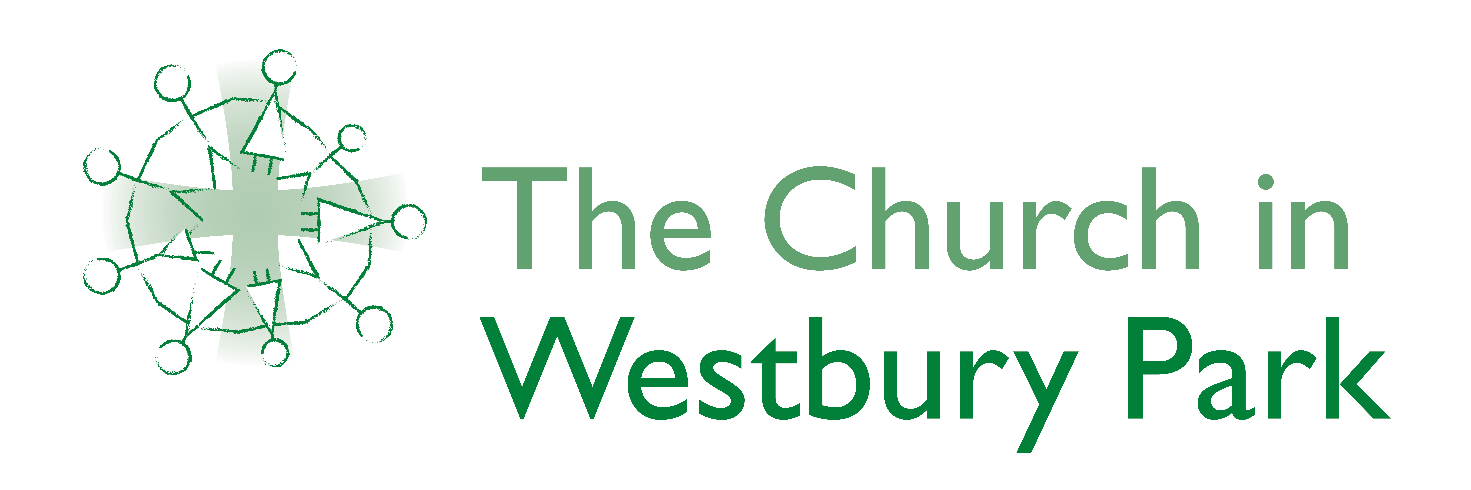 SAFEGUARDINGThe Church in Westbury Park is committed 
to making our churches places where all are safe and protected from abuse, 
all can be healed and all can live life to the full. Our Safeguarding Officer is Robin Orbell. 
Please contact him if you would like to talk 
about any safeguarding matters which concern you.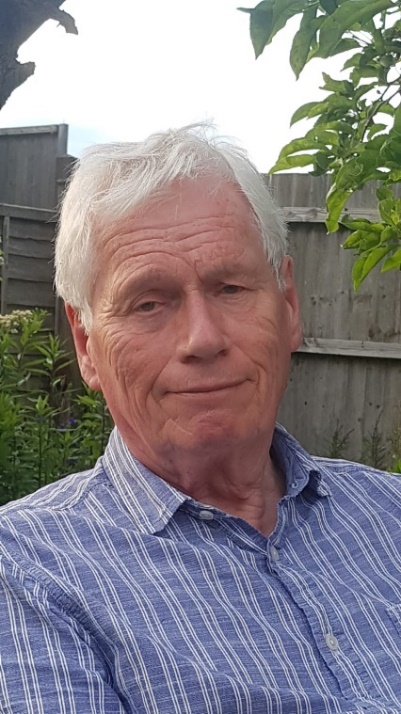 For further information about how we seek to make this a reality 
please see our policies and procedures 
(the full policy is on the main noticeboard in each building, on the website, and in the files on our Facebook page and available from the Church office.)The Ecumenical Church Council has formally adopted the House of Bishops “Promoting a Safer Church; Safeguarding Policy Statement”
Signed ……………………………………On the next page you will find information about agencies 
and organisations which offer advice, support and help.
If you have been made aware that a child or vulnerable adult is at risk 
of harm please follow the Immediate Action flowchart attached.USEFUL CONTACT INFORMATIONTo report a child protection concern or for children’s services:First Response (Children’s services Bristol City Council)	0117 903 6444Out of Hours Emergency Duty Team (Evenings and weekends):	01454 615165For adults and carers in need of social care support:Care Direct (Bristol City Council)	0117 922 2700Out of Hours 	AnswerphoneChild protection and support Charities:The NSPCC (National Society for the Prevention of Cruelty to Children): UK charity specialising in child protection and the prevention of cruelty to childrenwww.nspcc.org.uk	Freephone helpline: 0808 800 5000
 	https://forms.nspcc.org.uk/content/nspcc---report-abuse-form/Childline: Free helpline for children and young people in the UKwww.childline.org 	Freephone helpline: 0800 1111.Domestic Abuse:If you are an adult seeking support, please call Next Link on 	0800 4700 280
https://nextlinkhousing.co.uk/ National Domestic Violence 24 hour helpline	0808 2000 247Someone to talk to:Samaritans:  email : jo@samaritans.org 	24 hour helpline  116 123Network Counselling: Affordable counselling service based in Bristol 	0117 950 7271The Green House: Counselling support for men, women and young people who have experienced sexual abuse	 Mornings 0117 935 1707
 	info@the-green-house.org.uk Self Injury Support Tuesdays and Thursdays 1900-2130	0808 800 0808	info@selfinjurysupport.org.ukOct 2023